Name  ___________________________________  Date __________________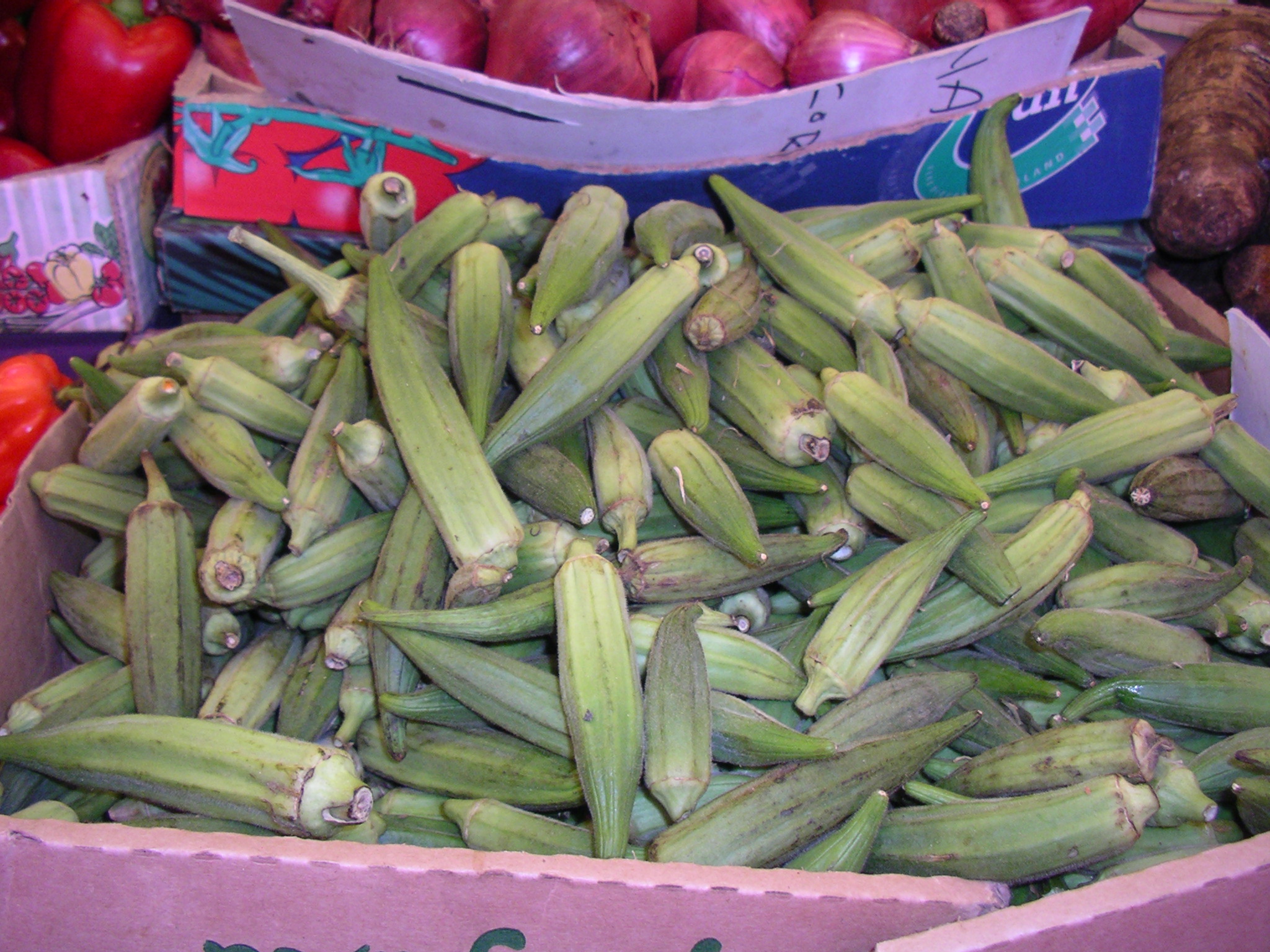 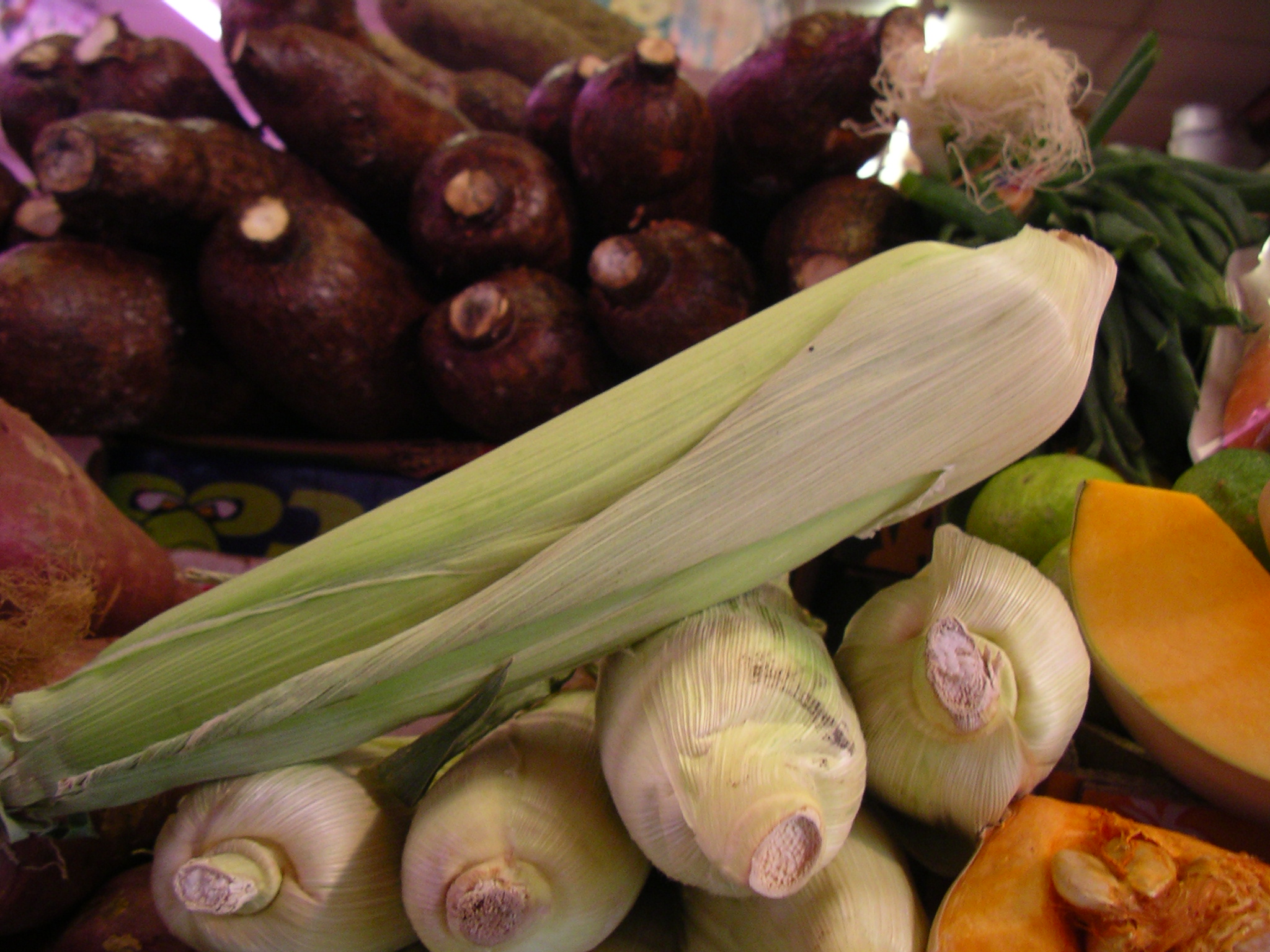 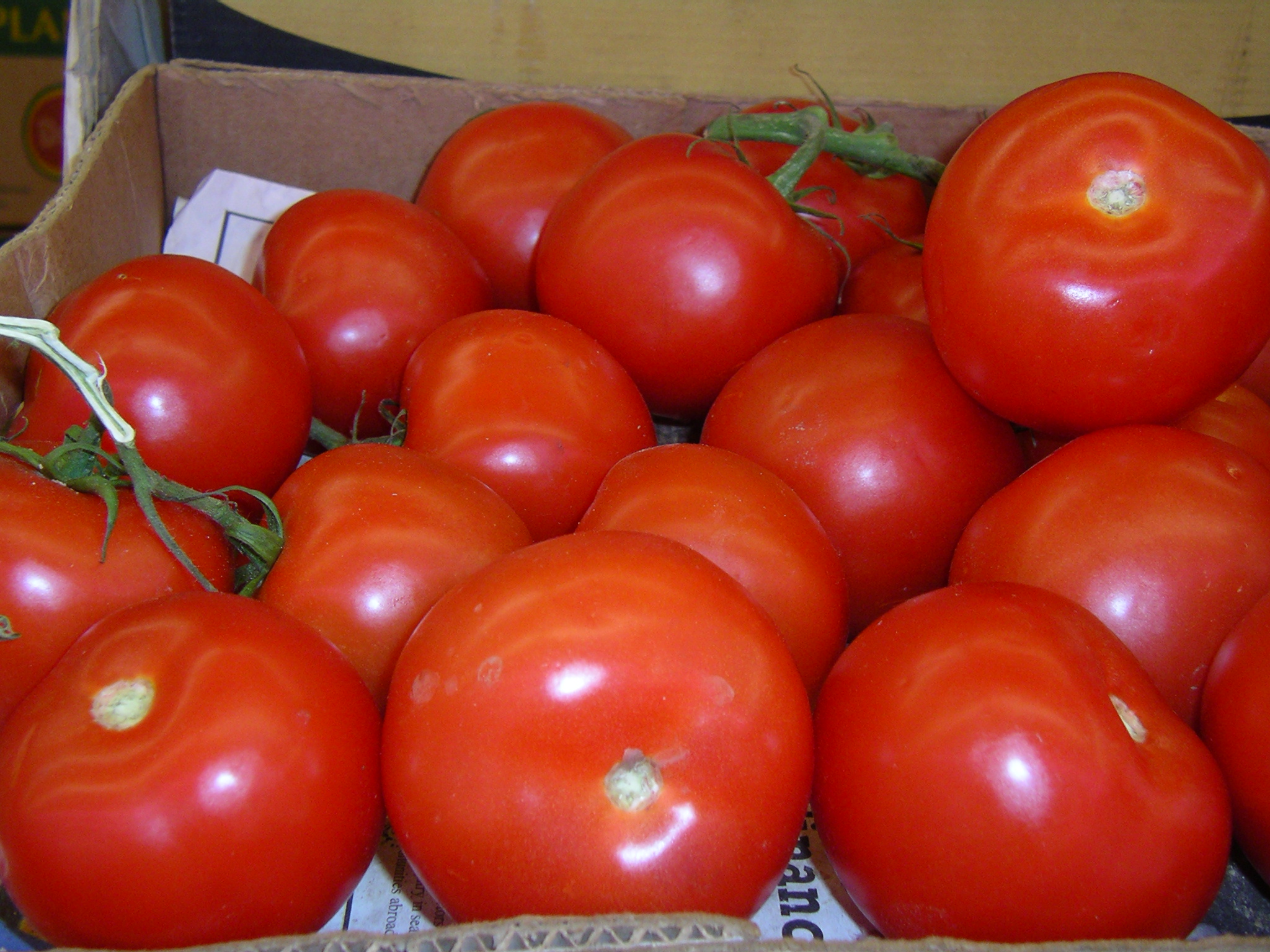 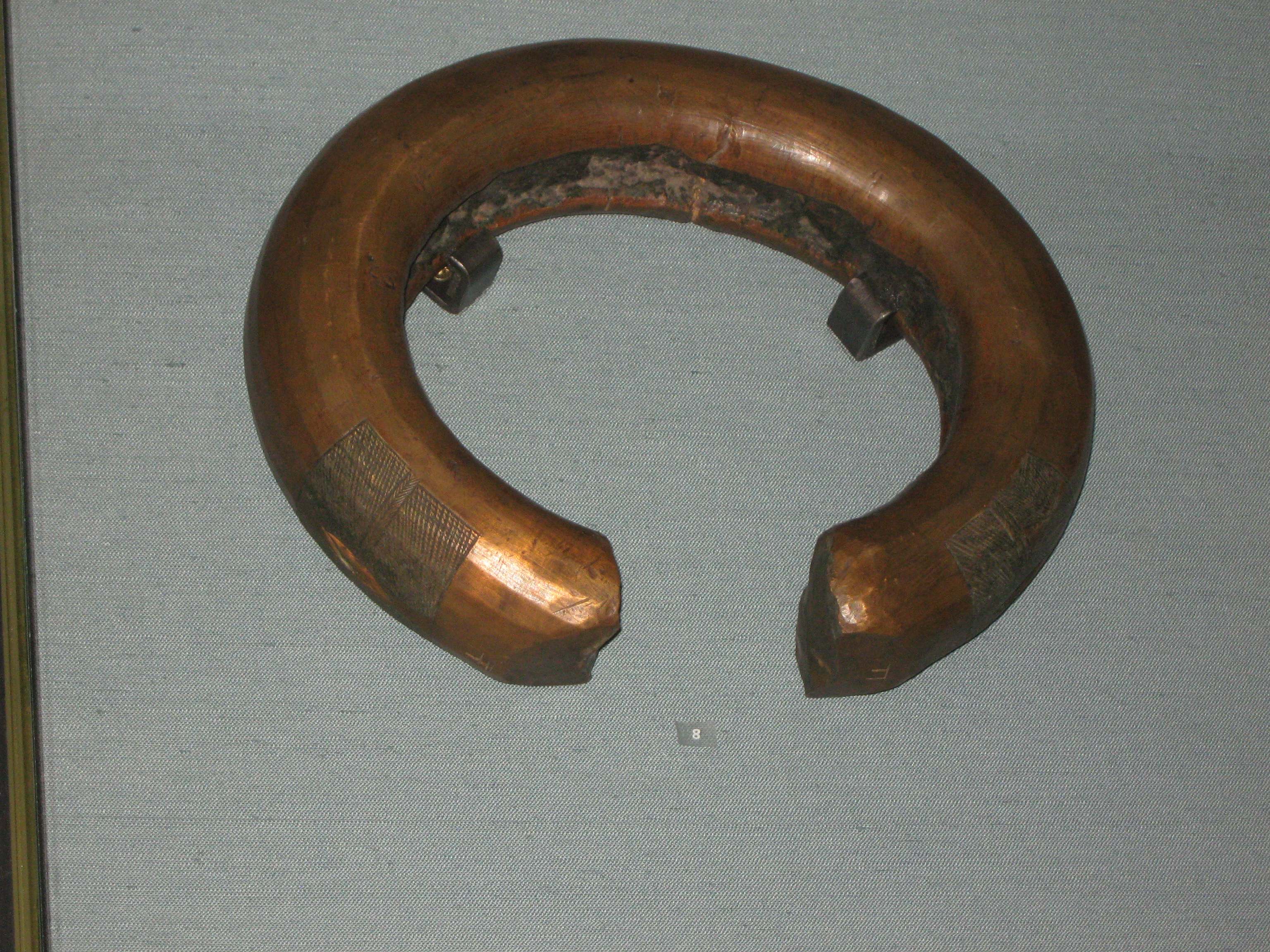 Complete this poster to advertise Kingdom of Benin. You may add any information you like. 